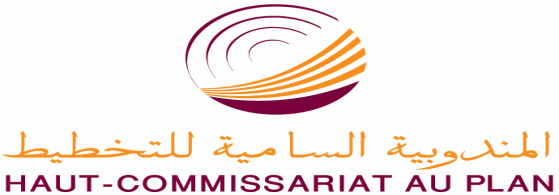 COMPTES REGIONAUX PRODUIT INTERIEUR BRUT ET DEPENSES DE CONSOMMATION FINALE DES MENAGES2013 Septembre  2015Le Haut-commissariat au Plan (HCP) a procédé, conformément aux normes internationales de comptabilité nationale, à l’élaboration des comptes régionaux pour l’année 2013. Ces comptes sont établis en base 2007 et selon les découpages de 16 et 12 régions. Ils présentent le Produit Intérieur Brut par région et par groupe de branches d’activité ainsi que les dépenses de consommation finale des ménages par région.  Comptes relatifs aux 16 régionsA-Produit intérieur brut (PIB)Evolution du PIB par régionLes comptes régionaux établis pour l’année 2013 dégagent des évolutions contrastées des PIB en valeur des différentes régions du Royaume. Sept régions ont enregistré des taux d’accroissement du PIB en valeur supérieur à  la moyenne nationale (6,3 %). Il s’agit des régions de Doukala–Abda (18,8%),  Souss-Massa-Daraâ (13,6%), Tanger-Tétouan (12,2%), Gharb-Chrarda-Béni Hssen (11,2%), l’Oriental  (10,8%), Tadla-Azilal (10,4%) et le Grand Casablanca (8,4%). La  région de Marrakech-Tensift-Al Haouz  a réalisé un accroissement similaire à la moyenne nationale (6,3%). Deux régions ont affiché des rythmes de croissance positifs, mais inférieurs à la moyenne nationale. Il s’agit de Fès–Boulemane (4,2%) et de Meknès–Tafilalet (3,5%). Les régions de Chaouia-Ouardigha, de Rabat-Salé-Zemmour-Zaer, les trois régions du Sud et la région de Taza-Al Hoceïma–Taounate ont marqué, en revanche, des croissances négatives, respectivement de (-2,7%), (-3,8%), (-1,1%) et (-0,2%).Ces évolutions se sont traduites par un creusement des écarts entre les régions en termes de création de richesse. En effet, l’écart absolu moyen (la moyenne des écarts absolus entre le PIB des différentes régions et le PIB régional  moyen) s’est situé à 29,6 milliards de DH en 2013 au lieu de  28,1 milliards une année plus tôt.Structure du PIB selon les régionsLa structure de la contribution des régions à la formation du PIB montre une forte concentration de la création de la richesse nationale: Quatre régions créent plus de la moitié de la richesse nationale (51,2 % du PIB en valeur). Il s’agit de la région du Grand Casablanca (23,4% du PIB), de Rabat-Salé-Zemmour-Zaer (11,6%), de Tanger-Tétouan (8,5%) et de Souss-Massa-Daraâ (7,7%).Quatre autres régions participent pour un peu plus du quart (26,4%) du PIB. Il s’agit de Marrakech-Tensift-Al Haouz (7,4%), de chaouia-ouardigha (6,9%), de Doukala–Abda (6,7%) et de  Meknès–Tafilalet (5,4%). Les régions restantes contribuent pour 22,2% du PIB. Il s’agit de l’Oriental (4,7%),  Gharb-Chrarda-Béni Hssen (4,1%), les trois régions du sud (4,0%),  Fès–Boulemane (3,9%), Taza-Al Hoceïma–Taounate  et Tadla-Azilal (2,7% chacune). Structure des activités économiques par région La structure des activités économiques ne présente pas des similitudes dans toutes les régions du Royaume. L’activité économique reste dominée dans certaines régions par le secteur primaire (agriculture et pêche), dans d’autres par le secteur secondaire (Industrie, mines, distribution d’électricité et d’eau et bâtiment et travaux publics) et  dans d’autres par le secteur tertiaire (services marchands et non marchands). Les comptes régionaux de 2013 confirment la prédominance des activités primaires (agriculture et pêche) dans trois régions. Il s’agit de Tadla-Azilal (31,8% du PIB régional), du Gharb-Chrarda-Béni Hssen (31,1%) et de Taza-Al Hoceima-Taounate (31,0%). Les activités secondaires (Industrie, mines, distribution d’électricité et d’eau et bâtiment et travaux publics) sont, quant à elles, bien représentées dans les régions de Chaouia–Ouardigha (48,3% du PIB régional), de Doukala-Abda (39,2%), du Grand Casablanca (33,4%) et Tanger – Tétouan (29,9%). Les activités tertiaires (services marchands et non marchands), de leur côté, sont largement dominantes dans les régions de Rabat-Salé–Zemmour-Zaer  (72,1% du PIB régional), des trois régions du Sud (66,9%), du Grand Casablanca (56,7%) et de Fès-Boulemane (54,7%). Contribution régionale à l’activité économique nationale La configuration de la contribution régionale à la création des valeurs ajoutées sectorielles n’a pas connu de grands changements par rapport à 2012. Ainsi, les activités du secteur primaire continuent à être l’apanage de six régions (Souss-Massa-Draâ, Marrakech-Tensift-Al Haouz, Gharb-Chrarda-Béni Hssen, Meknès–Tafilalet, Doukala–Abda et Chaouia–Ouardigha), qui ont contribué, en 2013 pour 56,8% à la création de la valeur ajoutée nationale de ce secteur au lieu de 55,9% en 2012. Les activités du secteur secondaire sont concentrées dans les régions du Grand Casablanca et de Chaouia-Ouardigha, qui ont participé pour 42,6% à la valeur ajoutée nationale du secteur en 2013 au lieu de 42,7% en 2012.Le Grand Casablanca et Rabat-Salé-Zemmour-Zaer ont participé par 42% à la valeur ajoutée des activités tertiaires en 2013 au lieu de 43,4% en 2012.PIB par habitant et par régionLe Grand Casablanca continue de se positionner à la tête de l’ensemble des régions du Royaume en termes de PIB par habitant. Celui-ci, largement supérieur à la moyenne nationale (27356 DH), a enregistré un accroissement de 7,3% en 2013, pour se situer à 52903 DH.Quatre autres régions présentent, également, un PIB par habitant supérieur à la moyenne nationale. Il s’agit de la région de Rabat - Salé - Zemmour – Zaer avec 38 771 DH Chaouia – Ouardigha avec 35415 DH, des trois régions du sud avec 33864 DH et de Doukkala-Abda avec 28521 DH. Pour les régions restantes, le PIB par habitant s’est situé entre 12966 DH, enregistré dans la région de Taza-Al Hoceïma–Taounate et 24905 DH, enregistré dans la région Tanger-Tétouan. Toutefois, la dispersion du PIB par habitant est en diminution. L’écart absolu moyen a baissé, passant de 9247DH en 2012 à 8762 DH en 2013.B-Dépenses de consommation des ménages Structure des dépenses de consommation selon les régionsLes contributions des différentes régions aux dépenses de consommation finale des ménages (DCFM) présentent une structure similaire à celle de leurs participations à la création de la richesse nationale. En effet, les  quatre régions, qui ont créé  51,2% du PIB en 2013, ont participé pour 47,2% aux DCFM. Il s’agit du Grand Casablanca (17,0%), suivi de Tanger-Tétouan (11,2%), de Souss-Massa-Draâ (10,3%) et de Rabat-Salé-Zemmour–Zaer  (8,7%).Les autres régions ont des contributions comprises entre 3,1% pour la région de Tadla-Azilal et 8,7% pour la région de Marrakech-Tensift-Al Haouz.Globalement, les dépenses de consommation sont de plus en plus inégalitaires. L’écart absolu moyen entre la DCFM des différentes régions et la DCFM régionale moyenne a atteint 15,7 milliards de DH en 2013 au lieu de 14,8 milliards de DH en 2012. Dépenses de consommation finale  par habitantLes dépenses de consommation finale des ménages par habitant présentent, de leur côté, d’importantes inégalités entre les régions. Cinq régions affichent des niveaux de dépenses par tête supérieurs à la moyenne nationale (16263 DH en 2013). Il s’agit  des régions  du Grand Casablanca (22769DH), de l’oriental (19628 DH), de Tanger–Tétouan (19553DH), des régions du sud (18382DH) et de Rabat-Salé-Zemmour–Zaer (17377 DH).  Concernant les autres régions, ces dépenses de consommation passent d’un minimum de  11062DH (Tadla-Azilal) à 15490 (Fès–Boulemane).Les différentes régions ont enregistré, par ailleurs, des améliorations des dépenses de consommation des ménages en valeur par tête entre 2012 et 2013, et se sont accompagnées d’un creusement des inégalités. L’écart absolu moyen est en légère hausse, passant de 2718 DH en  2012 à 2852 DH en 2013, ce qui n’est pas le cas de la dispersion du PIB par tête qui est en diminution en 2013.Comptes relatifs aux 12 régions	A-Produit intérieur brut La répartition du PIB selon le découpage du territoire national en 12 régions fait ressortir  une plus forte concentration dans la création de la richesse.Les régions de  Casablanca-Settat et de Rabat-Salé-Kénitra contribuent, à elles seules, pour  48% du PIB national, avec 32,2% et 15,8% respectivement ;Cinq régions créent 40,5% du PIB. Il s’agit de Marrakech-Safi (9,5%), Fès-Meknès (9,1%), Tanger-Tétouan-Al Hoceima (8,9%), de Béni Mellal-Khénifra (6,6%)  et  de Souss-Massa (6,4%) ;Les cinq régions restantes ne participent qu’à hauteur  de 11,4% à la création de la richesse nationale. Il s’agit de l’oriental (4,9%), de Drâa-Tafilalet (2,7%) et des trois régions du sud (3,8%).L’écart absolu moyen entre le PIB des différentes régions et le PIB régional moyen est de 50,8 milliards de DH dans le découpage en 12 régions, soit une dispersion plus forte que celle enregistrée dans le découpage en 16 régions (29,6 milliards de DH). Par ailleurs, les comptes régionaux de 2013 montrent que le PIB régional rapporté à la population présente des disparités importantes entre les différentes régions. Elles sont, toutefois, en baisse par rapport du découpage en 16 régions. En effet, quatre régions présentent un PIB par habitant supérieur à la moyenne nationale (27356 DH). Il s’agit des régions de Casablanca-Settat (45117 DH), d’Ed Dakhla-Oued ed Dahab (44221 DH), de Laayoun-Saguia al Hamra (34167DH) et de Rabat-Salé-Kénitra (31462DH). Les autres régions ont, en revanche, un PIB par habitant allant de 15616 DH dans la région deDrâa-Tafilalet à  24874 DH dans la région de Guelmim-Oued Noun. Dans ces conditions, la dispersion du PIB par tête entre les 12 régions est en baisse par rapport à celle dégagée du découpage en 16 régions. L’écart absolu moyen entre le PIB par tête des différentes régions et le PIB par tête national est de 8079 DH au lieu de 8762 DH. B-Dépenses de consommation des ménages La configuration des dépenses de consommation finale des ménages (DCFM) dégage, également, une forte concentration. Cinq régions contribuent pour 70,6% à ces dépenses. Il s’agit de Casablanca-Settat (22,3%), de Rabat-Salé-Kénitra (12,9%), de Tanger-Tétouan-Al Hoceima (11,9%), de Marrakech-Safi (11,8%) et de Fès-Meknès (11,7%). Les autres régions affichent des parts des dépenses de consommation finale des ménages variant entre 1,1% à Laâyoune-Saguia al Hamra et 8% à l’Oriental.Les dépenses de consommation présentent, par ailleurs, à l’instar du PIB régional, une dispersion plus grande que celle enregistrée dans le découpage en 16 régions. En effet, l’écart absolu moyen entre la DCFM des différentes régions et la DCFM régionale moyenne est de 22,1 milliards de dirhams dans le cas des 12 régions au lieu de 15,7 milliards dans celui des 16 régions.    Les dépenses de consommation finale des ménages, rapportées au total des populations régionales, présentent également une hausse des disparités entre les régions. Quatre régions affichent des DCFM par tête supérieurs à la moyenne nationale (16263 DH). Il s’agit de la région d’Ed Dakhla-Oued ed Dahab largement en tête avec (37641 DH), de l’Oriental (19255 DH), de Casablanca-Settat (18634 DH) et  de Tanger-Tétouan-Al Hoceima (18201 DH).Les régions restantes ont des DCFM par tête comprises entre 12204 DH à Béni Mellal-Khénifra et 15688 à Fès-Meknès.Globalement, l’écart des dépenses de consommation finale des ménages par habitant par rapport à la moyenne régionale  est de 3609 DH au lieu de 2852 DH dans le découpage en 16 régions.TABLEAUX DES RESULTATS COMPTES RELATIFS AUX 16 REGIONS COMPTES RELATIFS AUX 12 REGIONS 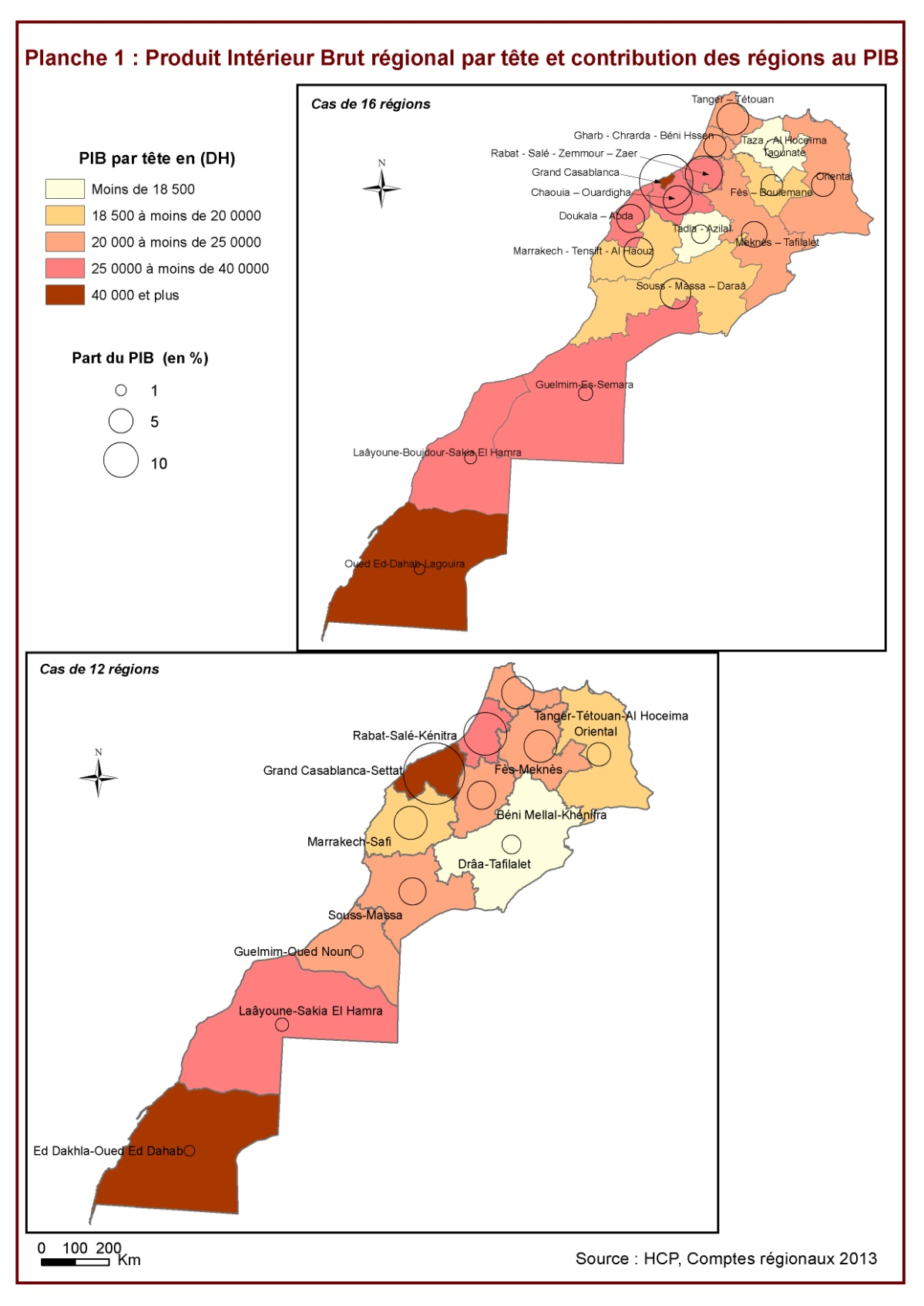 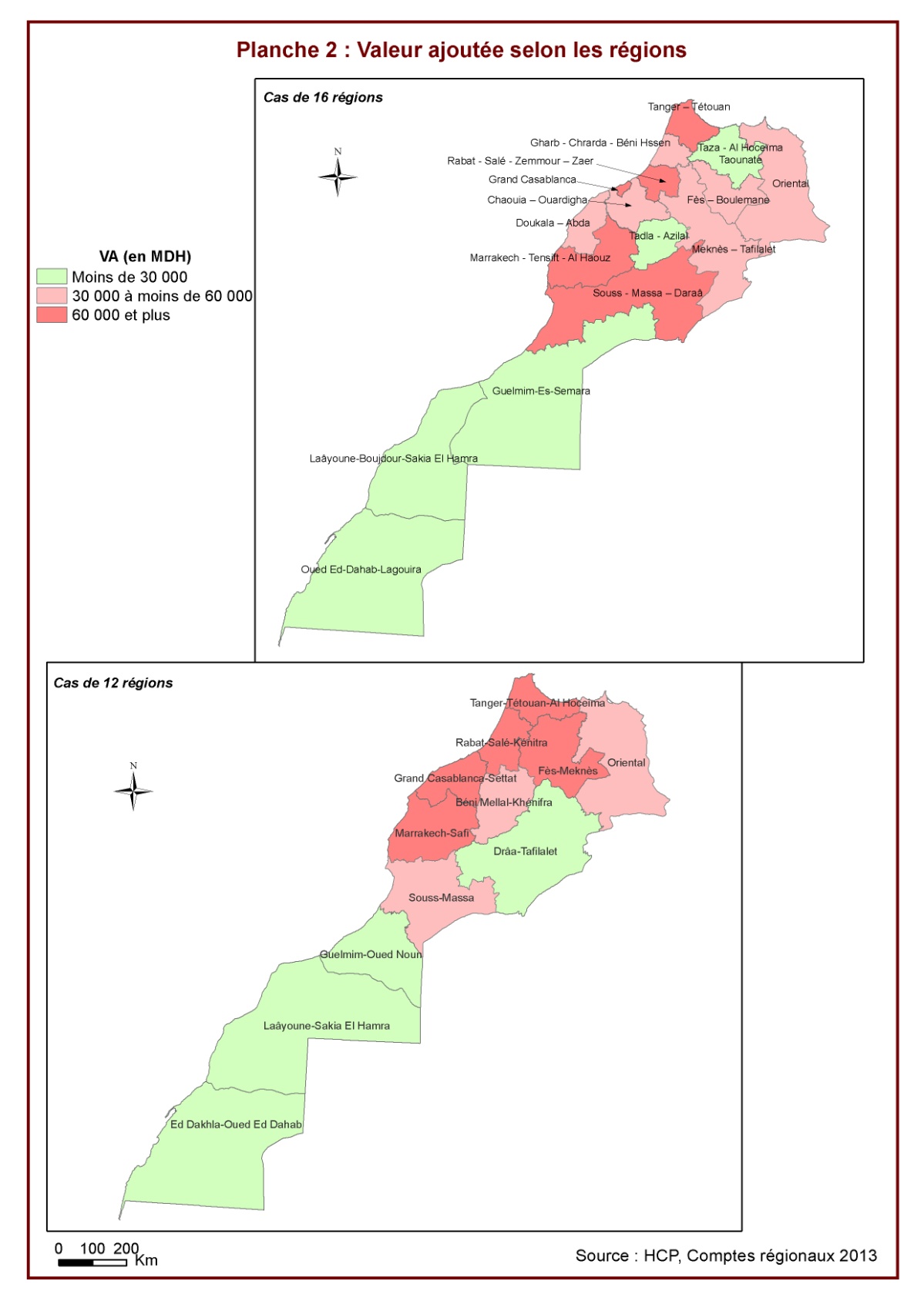 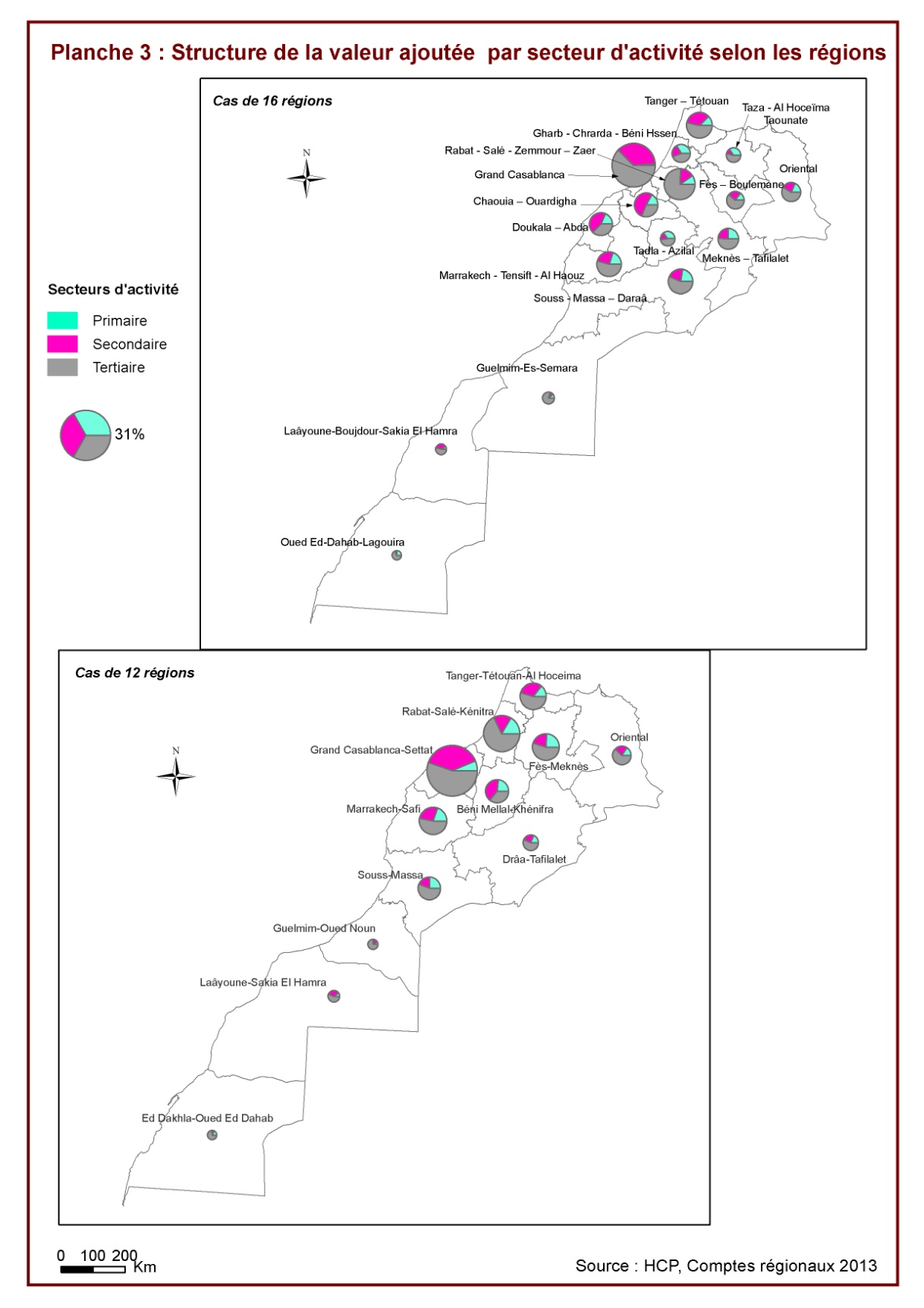 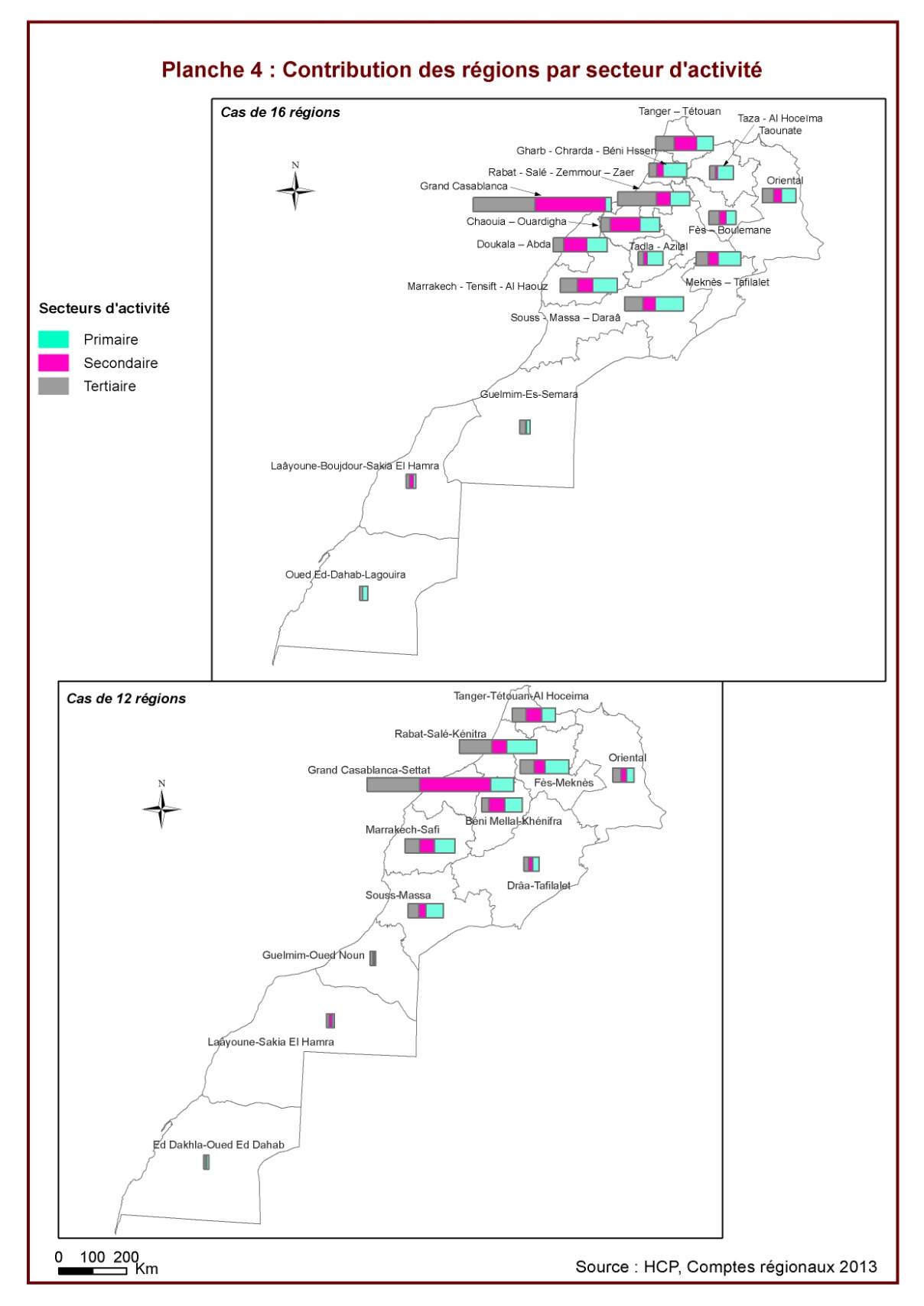 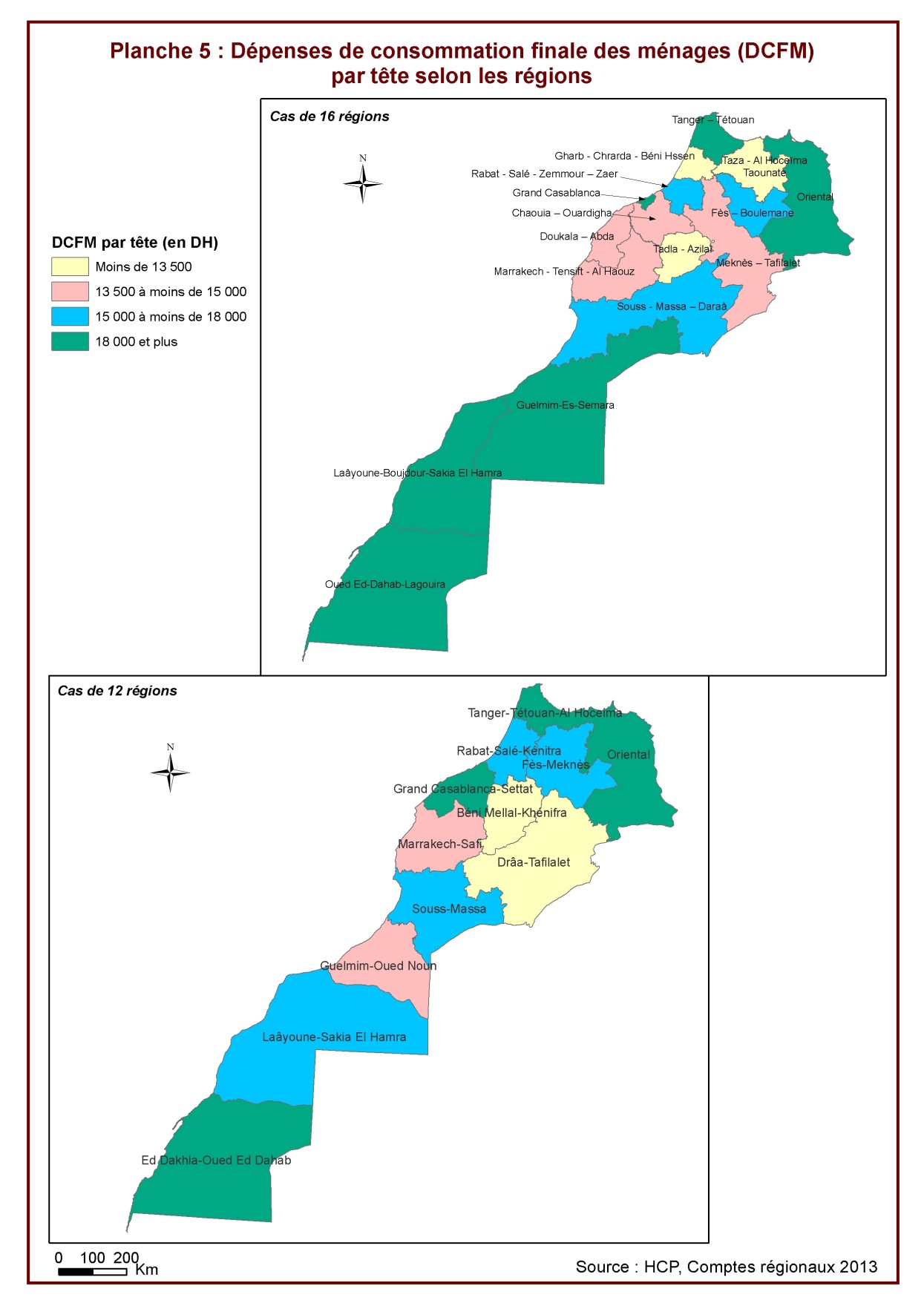 Produit intérieur brut par région Produit intérieur brut par région Produit intérieur brut par région Produit intérieur brut par région Produit intérieur brut par région Produit intérieur brut par région Produit intérieur brut par région Produit intérieur brut par région REGIONREGIONREGIONREGIONPIB (en millions de DH)PIB (en millions de DH)structure (%)structure (%)PIB par têtePIB par têteREGIONREGION201220132012201320122013123Sud36271358624,34,035258338644Souss - Massa – Daraâ60944692527,27,717220193035Gharb - Chrarda - Béni Hssen33565373124,04,118607204666Chaouia – Ouardigha63829621117,56,936629354157Marrakech - Tensift - Al Haouz62961669457,47,418805197928Oriental38612427964,64,719155210959Grand Casablanca19489621125823,023,4493205290310Rabat - Salé - Zemmour – Zaer10852210438012,811,6408763877111Doukala – Abda50481599796,06,7241622852112Tadla -   Azilal22337246652,62,7147351619213Meknès – Tafilalet47305489425,65,4211712174014Fès – Boulemane34034354494,03,9192451977115Taza - Al Hoceïma – Taounate24461244012,92,7130581296616Tanger – Tétouan68299766438,18,52253424905Enceintes extra-territorialesEnceintes extra-territoriales136313720,20,2TotalTotal8478819013661001002601127356Dépenses de consommation finale des ménages par région Dépenses de consommation finale des ménages par région Dépenses de consommation finale des ménages par région Dépenses de consommation finale des ménages par région Dépenses de consommation finale des ménages par région Dépenses de consommation finale des ménages par région Dépenses de consommation finale des ménages par région Dépenses de consommation finale des ménages par région REGIONREGIONDCFM (en millions de DH)DCFM (en millions de DH)Structure en %Structure en %DCFM par têteDCFM par têteREGIONREGION201220132012201320122013123Sud18198194673,583,6317690183824Souss - Massa – Daraâ521295508810,2610,2814729153555Gharb - Chrarda - Béni Hssen21249223884,184,1811780122806Chaouia – Ouardigha24568256134,844,7814099146047Marrakech - Tensift - Al Haouz44375466868,738,7113254138038Oriental37612398207,407,4318659196289Grand Casablanca863479092416,9916,97218512276910Rabat - Salé - Zemmour – Zaer44202467838,708,73166491737711Doukala – Abda28992305285,715,70138761451612Tadla -   Azilal16290168503,213,14107461106213Meknès – Tafilalet31074327396,126,11139071454314Fès – Boulemane26116277735,145,18147681549015Taza - Al Hoceïma – Taounate20123210303,963,92107421117516Tanger – Tétouan568496017111,1911,231875619553TotalTotal508124535861100100,00100,0016 263Produit intérieur brut par secteurs d'activité et par région (en millions de DH)Produit intérieur brut par secteurs d'activité et par région (en millions de DH)Produit intérieur brut par secteurs d'activité et par région (en millions de DH)Produit intérieur brut par secteurs d'activité et par région (en millions de DH)Produit intérieur brut par secteurs d'activité et par région (en millions de DH)Produit intérieur brut par secteurs d'activité et par région (en millions de DH)Produit intérieur brut par secteurs d'activité et par région (en millions de DH)Produit intérieur brut par secteurs d'activité et par région (en millions de DH)Produit intérieur brut par secteurs d'activité et par région (en millions de DH)Produit intérieur brut par secteurs d'activité et par région (en millions de DH)REGIONREGIONPrimairePrimaireSecondaireSecondaire      Tertiaire      TertiaireI-S/PtI-S/PtREGIONREGION20122013201220132012201320122013123Sud593347277476628122549239783128764Souss - Massa – Daraâ115651404412015129243255834822480674625Gharb - Chrarda - Béni Hssen1022911605702772001404215274226732336Chaouia – Ouardigha7823981833760299721780418154444141667Marrakech - Tensift - Al Haouz10512122231555815629321073303847846055860026981806085412161822020293352559Grand Casablanca194725606182070480117347119794137831842410Rabat - Salé - Zemmour – Zaer67649733140811426179622752508055513511Doukala – Abda787610043211942352517753204633658594812Tadla -   Azilal648478423435386410371106042047235513Meknès – Tafilalet1048011111105871052321769226854469462314Fès – Boulemane380247187390739619078193843765395015Taza - Al Hoceïma – Taounate745975742642235811804118222557264616Tanger – Tétouan766582281885822899335853613681909380 Enceintes extra-territoriales  Enceintes extra-territoriales 13631372TotalTotal1045401212062239032358544533704647966606879510Structure du PIB par région et par secteurs d'activité  (en %)Structure du PIB par région et par secteurs d'activité  (en %)Structure du PIB par région et par secteurs d'activité  (en %)Structure du PIB par région et par secteurs d'activité  (en %)Structure du PIB par région et par secteurs d'activité  (en %)Structure du PIB par région et par secteurs d'activité  (en %)Structure du PIB par région et par secteurs d'activité  (en %)Structure du PIB par région et par secteurs d'activité  (en %)Structure du PIB par région et par secteurs d'activité  (en %)Structure du PIB par région et par secteurs d'activité  (en %)REGIONREGIONPrimairePrimaireSecondaireSecondaireTertiaireTertiaireI-S/PtI-S/PtREGIONREGION20122013201220132012201320122013123Sud5,73,93,32,75,05,20,51,14Souss - Massa – Daraâ11,111,65,45,57,27,57,39,45Gharb - Chrarda - Béni Hssen9,89,63,13,13,13,33,44,16Chaouia – Ouardigha7,58,115,112,73,93,96,75,27Marrakech - Tensift - Al Haouz10,110,16,96,67,17,17,27,68Oriental5,75,83,63,64,84,74,46,69Grand Casablanca1,92,127,629,925,925,820,923,210Rabat - Salé - Zemmour – Zaer6,58,06,36,017,616,212,26,511Doukala – Abda7,58,39,510,03,94,45,57,512Tadla -   Azilal6,26,51,51,62,32,33,13,013Meknès – Tafilalet10,09,24,74,54,84,96,85,814Fès – Boulemane3,63,93,33,14,24,25,75,015Taza - Al Hoceïma – Taounate7,16,21,21,02,62,53,93,316Tanger – Tétouan7,36,88,49,77,47,812,411,8 Enceintes extra-territoriales  Enceintes extra-territoriales 0,00,00,00,00,30,30,00,0TotalTotal100,0100,0100,0100,0100,0100,0100,0100,0Structure du PIB par secteur d'activité et par région (en %)Structure du PIB par secteur d'activité et par région (en %)Structure du PIB par secteur d'activité et par région (en %)Structure du PIB par secteur d'activité et par région (en %)Structure du PIB par secteur d'activité et par région (en %)Structure du PIB par secteur d'activité et par région (en %)Structure du PIB par secteur d'activité et par région (en %)Structure du PIB par secteur d'activité et par région (en %)Structure du PIB par secteur d'activité et par région (en %)Structure du PIB par secteur d'activité et par région (en %)REGIONREGIONPrimairePrimaireSecondaireSecondaireTertiaireTertiaireI-S/PtI-S/PtREGIONREGION20122013201220132012201320122013123Sud16,413,220,617,562,266,90,92,44Souss - Massa – Daraâ19,020,319,718,753,450,37,910,85Gharb - Chrarda - Béni Hssen30,531,120,919,341,840,96,88,76Chaouia – Ouardigha12,315,852,948,327,929,27,06,77Marrakech - Tensift - Al Haouz16,718,324,723,351,049,47,69,08Oriental15,516,320,920,056,051,57,612,39Grand Casablanca1,01,231,733,460,256,77,18,710Rabat - Salé - Zemmour – Zaer6,29,313,013,773,472,17,44,911Doukala – Abda15,616,742,039,235,234,17,29,912Tadla -   Azilal29,031,815,415,746,443,09,29,513Meknès – Tafilalet22,222,722,421,546,046,49,49,414Fès – Boulemane11,213,321,720,956,154,711,111,115Taza - Al Hoceïma – Taounate30,531,010,89,748,348,410,510,816Tanger – Tétouan11,210,727,629,949,247,112,012,2 Enceintes extra-territoriales  Enceintes extra-territoriales 0,00,00,00,0100,00,00,00,0TotalTotal12,313,426,426,253,551,67,88,8Produit intérieur brut par régionProduit intérieur brut par régionProduit intérieur brut par régionProduit intérieur brut par régionProduit intérieur brut par régionProduit intérieur brut par régionProduit intérieur brut par régionProduit intérieur brut par régionREGIONREGIONREGIONREGIONPIB (en millions de DH)PIB (en millions de DH)structure (%)structure (%)PIB par têtePIB par têteREGIONREGION2012201320122013201220131Tanger-Tétouan-Al Hoceima73022804938,68,921163229992Oriental 39395442034,64,917768198013Fès-Meknès79483817249,49,120067204384Rabat-Salé-Kénitra14216714206116,815,831885314625Béni Mellal-Khénifra63442595997,56,623658221186Casablanca-Settat25898428988630,532,240697451177Marrakech-Safi81782856689,69,519234199738Drâa-Tafilalet24126241432,82,715696156169Souss-Massa51969580906,16,4196612162610Guelmim-Oued Noun10136112931,21,3225502487411Laâyoune-Saguia al Hamra14811138621,71,5373983416712Ed Dakhla-Oued ed Dahab720089720,81,03853344221Enceintes extra-territorialesEnceintes extra-territoriales136313720,20,2TotalTotal8478819013661001002601127356Dépenses de consommation finale des ménages par régionDépenses de consommation finale des ménages par régionDépenses de consommation finale des ménages par régionDépenses de consommation finale des ménages par régionDépenses de consommation finale des ménages par régionDépenses de consommation finale des ménages par régionDépenses de consommation finale des ménages par régionDépenses de consommation finale des ménages par régionREGIONREGIONDCFM (en millions de DH)DCFM (en millions de DH)Structure en %Structure en %DCFM par têteDCFM par têteREGIONREGION2012201320122013201220131Tanger-Tétouan-Al Hoceima602926370211,911,917474182012Oriental40601429858,08,018312192553Fès-Meknès593606273011,711,714987156884Rabat-Salé-Kénitra654966917112,912,914689153195Béni Mellal-Khénifra31810328856,36,111862122046Casablanca-Settat11396611972522,422,317909186347Marrakech-Safi596606299611,711,814032146878Drâa-Tafilalet20028209933,93,913030135799Souss-Massa38406406667,67,6145301513910Guelmim-Oued Noun592362381,21,2131761374011Laâyoune-Saguia al Hamra579461331,11,1146291511812Ed Dakhla-Oued ed Dahab678776371,31,43632337641TotalTotal5081245358611001001558816 263Produit intérieur brut par secteurs d'activité et par région (en millions de DH)Produit intérieur brut par secteurs d'activité et par région (en millions de DH)Produit intérieur brut par secteurs d'activité et par région (en millions de DH)Produit intérieur brut par secteurs d'activité et par région (en millions de DH)Produit intérieur brut par secteurs d'activité et par région (en millions de DH)Produit intérieur brut par secteurs d'activité et par région (en millions de DH)Produit intérieur brut par secteurs d'activité et par région (en millions de DH)Produit intérieur brut par secteurs d'activité et par région (en millions de DH)Produit intérieur brut par secteurs d'activité et par région (en millions de DH)Produit intérieur brut par secteurs d'activité et par région (en millions de DH)REGIONREGIONPrimairePrimaireSecondaireSecondaireTertiaireTertiaireI-S/PtI-S/PtREGIONREGION201220132012201320122013201220131Tanger-Tétouan-Al Hoceima90861007119334220723583938562876397892Oriental 51225865815798412310322725301357703Fès-Meknès173521738617935154563684239915735589684Rabat-Salé-Kénitra1772822043211352096192983906331032284245Béni Mellal-Khénifra107361289026535226602150919995466240536Casablanca-Settat13535168458732510163413913914618218985252257Marrakech-Safi136841501121696214804003540669636785078Drâa-Tafilalet33324322344541601465313159269625049Souss-Massa1059112853109751011726833294123570570810Guelmim-Oued Noun830864117319197575783855867311Laâyoune-Saguia al Hamra105113585609474382457876-94-11512Ed Dakhla-Oued ed Dahab1492169858481152516458-1276 Enceintes extra-territoriales  Enceintes extra-territoriales 13631372TotalTotal1045401212062239032358544533704647966606879510Structure du PIB par région et par secteurs d'activité  (en %)Structure du PIB par région et par secteurs d'activité  (en %)Structure du PIB par région et par secteurs d'activité  (en %)Structure du PIB par région et par secteurs d'activité  (en %)Structure du PIB par région et par secteurs d'activité  (en %)Structure du PIB par région et par secteurs d'activité  (en %)Structure du PIB par région et par secteurs d'activité  (en %)Structure du PIB par région et par secteurs d'activité  (en %)Structure du PIB par région et par secteurs d'activité  (en %)Structure du PIB par région et par secteurs d'activité  (en %)REGIONREGIONPrimairePrimaireSecondaireSecondaireTertiaireTertiaireI-S/PtI-S/PtREGIONREGION201220132012201320122013201220131Tanger-Tétouan-Al Hoceima8,78,38,69,47,98,313,312,32Oriental 4,94,83,64,25,14,94,67,33Fès-Meknès16,614,38,06,68,18,611,111,34Rabat-Salé-Kénitra17,018,29,48,920,519,515,610,65Béni Mellal-Khénifra10,310,611,99,64,74,37,15,16Casablanca-Settat12,913,939,043,130,731,528,731,77Marrakech-Safi13,112,49,79,18,88,79,610,78Drâa-Tafilalet3,23,61,51,83,22,84,13,19Souss-Massa10,110,64,94,35,96,35,47,210Guelmim-Oued Noun0,80,70,50,81,71,70,80,811Laâyoune-Saguia al Hamra1,01,12,52,01,81,7-0,1-0,112Ed Dakhla-Oued ed Dahab1,41,40,30,31,21,4-0,20,0 Enceintes extra-territoriales  Enceintes extra-territoriales 0,30,3TotalTotal100,0100,0100,0100,0100,0100,0100,0100,0Structure du PIB par secteur d'activité et par région (en %)Structure du PIB par secteur d'activité et par région (en %)Structure du PIB par secteur d'activité et par région (en %)Structure du PIB par secteur d'activité et par région (en %)Structure du PIB par secteur d'activité et par région (en %)Structure du PIB par secteur d'activité et par région (en %)Structure du PIB par secteur d'activité et par région (en %)Structure du PIB par secteur d'activité et par région (en %)Structure du PIB par secteur d'activité et par région (en %)Structure du PIB par secteur d'activité et par région (en %)REGIONREGIONPrimairePrimaireSecondaireSecondaireTertiaireTertiaireI-S/PtI-S/PtREGIONREGION201220132012201320122013201220131Tanger-Tétouan-Al Hoceima12,412,526,527,449,147,912,012,22Oriental 13,013,320,722,358,651,47,613,13Fès-Meknès21,821,322,618,946,448,89,311,04Rabat-Salé-Kénitra12,515,514,914,865,463,87,35,95Béni Mellal-Khénifra16,921,641,838,033,933,57,36,86Casablanca-Settat5,25,833,735,153,750,47,38,77Marrakech-Safi16,717,526,525,149,047,57,89,98Drâa-Tafilalet13,817,914,317,260,754,511,210,49Souss-Massa20,422,121,117,451,650,66,99,810Guelmim-Oued Noun8,27,611,617,074,769,45,56,011Laâyoune-Saguia al Hamra7,19,837,934,255,756,8-0,6-0,812Ed Dakhla-Oued ed Dahab20,718,98,19,072,972,0-1,80,1 Enceintes extra-territoriales  Enceintes extra-territoriales 100,0100,0TotalTotal12,313,426,426,253,551,67,88,8